KLASA:003-01/23-03/3URBROJ:251-270-01-01-23-4 Na temelju članka  38. stavka 2. i  članka 44. stavka 2. točke Zakona o ustanovama („Narodne novine“ broj 76/93, 29/97, 47/99, 35/08 i 127/19), („Narodne novine“ broj 10/97, 1 te članka 28. Statuta Centra za odgoj i obrazovanje Dubrava (u daljnjem tekstu Centar), Upravno vijeće Centra na sjednici održanoj dana  18. prosinca  2023. godine donijelo je ODLUKU o razrješenju dužnosti v.d. ravnateljice Centra za odgoj i obrazovanje DubravaI.Liliana Kalčić Galeković razrješuje se dužnosti v.d. ravnateljice Centra za odgoj i obrazovanje Dubrava.II.Ova odluka stupa na snagu danom 10.siječnja 2024. godine                                                                                                             PREDSJEDNICA UPRAVNOG VIJEĆA                       dipl.iur. Ilijana Krešić Rajič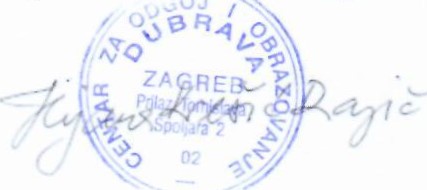 